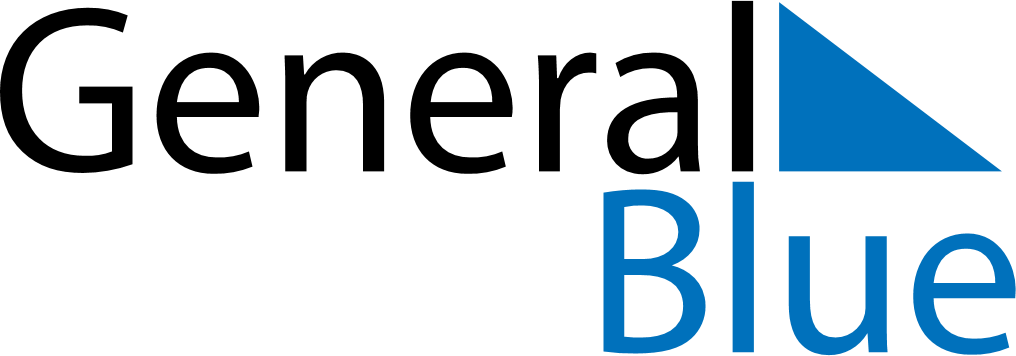 January 1838January 1838January 1838January 1838January 1838SundayMondayTuesdayWednesdayThursdayFridaySaturday12345678910111213141516171819202122232425262728293031